SPECIAL OLYMPICS MICHIGAN				DIVISION	     1 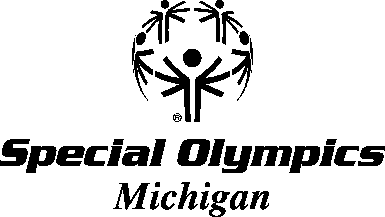 DISTRICT BASKETBALL TOURNAMENT					2023 MOUNT PLEASANTTEAMS:									ORDER OF FINISH:Team #1 / Area (07)	Alma Tigers Varsity A	1.   Alma Tigers Varsity ATeam #2 / Area (08)	Team Lopez			2.    Team LopezTeam #3 / Area (30)	TimberWolves			3.     TimberWolvesTeam #1  Alma Tigers Varsity A	Score      38Game #1	Court	  1	     Time 9:00am	 Day	   Fri			Team #3  TimberWolves	Score	     20	Team #2	Team Lopez	Score   55Game #2	Court	  1	    Time   11:00am	Day	   Fri			Team #3  TimberWolves	Score	  36	Team #1 Alma Tigers Varsity A	Score     71Game #3	Court	  1	    Time  1:00pm	Day	    Fri            			Team #2	Team Lopez	Score	   30	SPECIAL OLYMPICS MICHIGAN				DIVISION	     2 DISTRICT BASKETBALL TOURNAMENT					2023 MOUNT PLEASANTTEAMS:									ORDER OF FINISH:Team #1 / Area (08)	Grand Ledge Comets	1.   Grand Ledge CometsTeam #2 / Area (09)	Huron’s				2.        Huron’sTeam #3 / Area (07)	Blue Jays				3.       Blue Jays	Team #1  Grand Ledge Comets	Score     46Game #1	Court	  2	     Time   9:00am	Day	   Fri			Team #3  Blue Jays		Score	   10	Team #2	Huron’s		Score     38Game #2	Court	  2	    Time   11:00am	 Day	   Fri			Team #3  Blue Jays		Score	   14	Team #1 Grand Ledge Comets	Score     32Game #3	Court	  2	    Time  1:00pm	 Day	  Fri              			Team #2	Huron’s		Score	  30	SPECIAL OLYMPICS MICHIGAN	DISTRICT BASKETBALL TOURNAMENT	DIVISION        3   2023 MOUNT PLEASANT	TEAMS:								ORDER OF FINISH:		Team #1 / Area (10)	 HPS Huskies				1. Peckham Skunks		Team #2 / Area (08)	 Eaton Orioles			2. Eaton Orioles		Team #3 / Area (08)	 Peckham Skunks			3. Alma Tigers Varsity B		Team #4 / Area (07)	 Alma Tigers Varsity B		4. HPS Huskies	Team #1      HPS Huskies	 	Score        8Game #1	Court	  1	    Time   10:00am	 Day	 Fri  		Team #3      Peckham Skunks Score	     34				Winner Game #1  Peckham Skunks	Score     23									    Game #4		Court	  2	    Time   Noon	Day    Fri 		Team #2     Eaton Orioles		Score	     28				Winner Game #2 Eaton Orioles		Score    18Game #2	Court	  2	    Time   10:00am	 Day	   Fri		Team #4  Alma Tigers Varsity B Score       21Loser Game #1  HPS Huskies		Score     18				Game #3	Court	  1	   Time	   Noon		Day     Fri						Loser Game #2  Alma Tigers Varsity B	Score     30SPECIAL OLYMPICS MICHIGANDISTRICT BASKETBALL TOURNAMENT	DIVISION        4   2023 MOUNT PLEASANT	TEAMS:								ORDER OF FINISH:		Team #1 / Area (07)	Alma Tigers JV 2			1. Tornados		Team #2 / Area (30)	  Celtics					2. Bayside		Team #3 / Area (09)	  Bayside					3. Celtics			Team #4 / Area (24)	  Tornados				4. Alma Tigers JV 2Team #1      Alma Tigers JV 2	Score       19Game #1	Court	  3	    Time   9:00am	 Day	  Fri 		Team #3       	Bayside		Score	    25				Winner Game #1	Tornados		Score    38									    Game #4		Court	  4	    Time   11:00am	Day     Fri		Team #2        Celtics		Score	      11				Winner Game #2	Bayside		Score     19Game #2	Court	  4	    Time   9:00am	 Day	   Fri		Team #4      	Tornados	           Score        28   Loser Game #1	Celtics		Score     27				Game #3	Court	  3	   Time	   11:00am	Day     Fri						Loser Game #2	Alma Tigers JV 2	Score    22SPECIAL OLYMPICS MICHIGANDISTRICT BASKETBALL TOURNAMENT	DIVISION          5 2023 MOUNT PLEASANT	TEAMS:								ORDER OF FINISH:		Team #1 / Area (08)	   Parsons Predators		1. Parsons Predators		Team #2 / Area (09)	  Hot Shot’s				2. Be Brave		Team #3 / Area (07)	 Alma Tigers JV 1			3. Hot Shot’s		Team #4 / Area (24)	 Be Brave				4. Alma Tigers JV 1	Team #1    Parsons Predators	Score      32Game #1	Court	  3	    Time   10:00	 Day	 Fri  		Team #3     Alma Tigers JV 1	Score	 16				Winner Game #1  Parsons Predators	Score     45									    Game #4		Court	  4	    Time   Noon	Day   Fri  		Team #2        Hot Shot’s		Score	 18				Winner Game #2 Be Brave			Score     22Game #2	Court	  4	    Time   10:00am	 Day	   Fri		Team #4      Be Brave		Score     34Loser Game #1 Alma Tigers JV 1		Score     25				Game #3	Court	  3	   Time	   Noon		Day     Fri						Loser Game #2	Hot Shot’s		Score      32 